Дата размещения 15.09.2023 года.Срок приема заключений по результатам независимойантикоррупционной экспертизы с 15.09.2023 по 25.09.2023года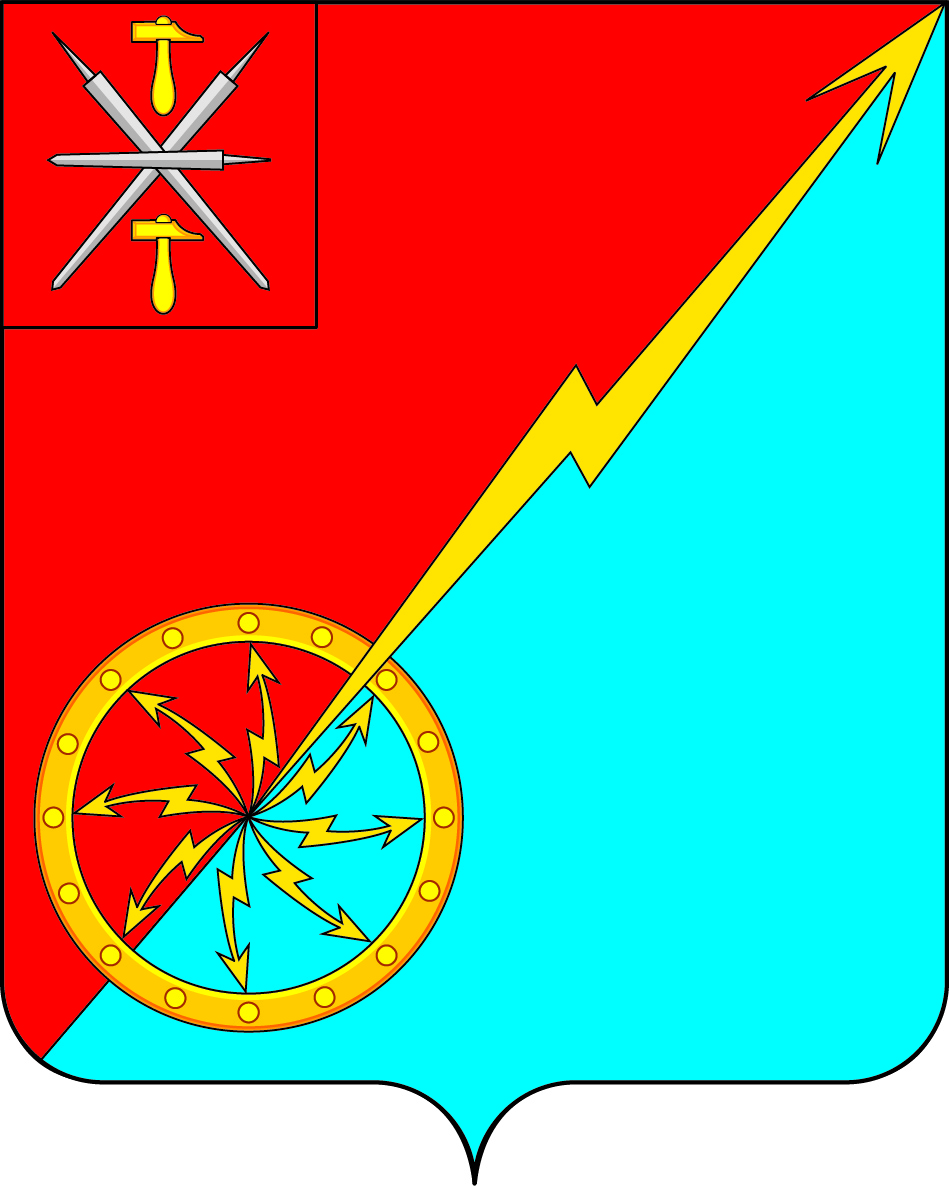 Собрание депутатов муниципального образования город Советск Щекинского районаV созываПРОЕКТ РЕШЕНИЕот _______________ 2023 года                                               № _______О внесении изменений в решение Собрания депутатов муниципального образования город Советск Щекинского района № 60-180 от 16.03.2023 г «Об утверждении прогнозного плана приватизации имущества муниципального образования город Советск Щекинского района на 2023 год»В соответствии с Федеральным законом от 06.10.2003 № 131-ФЗ «Об общих принципах организации местного самоуправления в Российской Федерации», Федеральным Законом от 21.12.2001г. № 178-ФЗ «О приватизации государственного и муниципального имущества», Положением «О приватизации муниципального имущества муниципального образования город Советск Щекинского района», утвержденным решением Собрания депутатов муниципального образования город Советск Щекинского района № 58-192 от 30.10.2017 в целях эффективного управления и распоряжения муниципальной собственностью, Собрание депутатов муниципального образования город Советск Щекинского района РЕШИЛО:1. Внести в решение Собрания депутатов муниципального образования город Советск Щекинского района № 60-180 от 16.03.2023 г «Об утверждении прогнозного плана приватизации имущества муниципального образования город Советск Щекинского района на 2023 год» изменения, изложив приложение в новой редакции (приложение).2. Контроль за исполнением настоящего решения возложить на главу администрации муниципального образования город Советск Щекинского района.3. Настоящее решение подлежит обнародованию на информационном стенде администрации МО г. Советск Щекинского района (г. Советск, пл. Советов, д. 1) и размещению на официальном сайте МО г. Советск в сети «Интернет».4. Решение вступает в силу со дня официального обнародования.Глава муниципального образованиягород Советск Щекинского района                                   Е. В. ХолаимоваПРОГНОЗНЫЙ ПЛАН (ПРОГРАММА)ПРИВАТИЗАЦИИ МУНИЦИПАЛЬНОГО ИМУЩЕСТВАМУНИЦИПАЛЬНОГО ОБРАЗОВАНИЯ ГОРОД СОВЕТСКЩЁКИНСКОГО РАЙОНА ТУЛЬСКОЙ ОБЛАСТИ НА 2023 г.Прогнозный план (Программа) приватизации муниципального имущества муниципального образования г. Советск Щёкинского района на 2023 год разработан в соответствии с Федеральным законом от 21.12.2001г. № 178-ФЗ «О приватизации государственного и муниципального имущества», Федеральным законом от 06.10.2003 №131-ФЗ «Об общих принципах организации местного самоуправления в Российской Федерации», Уставом муниципального образования город Советск Щёкинского района, Положением «О приватизации муниципального имущества муниципального образования город Советск Щекинского района», утвержденным решением Собрания депутатов муниципального образования город Советск Щекинского района № 58-193 от 30.10.2017 г.Основными задачами приватизации муниципального имущества в 2023 году являются оптимизация структуры муниципальной собственности за счёт приватизации муниципального имущества, не используемого для обеспечения функций и задач органов местного самоуправления муниципального образования город Советск Щёкинского района Тульской области.Главной целью приватизации в 2023 году является:- обеспечение поступления неналоговых доходов в бюджет города от приватизации муниципального имущества; сокращение расходов из бюджета города на охрану и содержание имущества. В 2023 году планируется приватизация следующего имущества:Муниципальное имущество муниципального образования город Советск Щёкинского района  Тульской области, приватизация которого планируется в 2023 году.Приложение к решению Собрания депутатов муниципального образования город Советск Щекинского района  от   16 марта 2023 г. № 60-180    № п/пНаименование предполагаемого объектаНазначениеСостояние МестонахождениеОстаточная стоимостьРыночная стоимостьПлощадь(кв. м); Длина (м)123456781Земельный участок,кад. № 71:22:040201:367Для СадоводстваУдовлетворительноеТульская область, Щекинский район, г.Советск, садоводческое товарищество «Дружба» участок 3-7-По кадастровой стоимости (114996,31 руб.)629 кв.м2Земельный участок кад. № 71:22:040201:623Для СадоводстваУдовлетворительноеТульская область, Щекинский район, г.Советск, садоводческое товарищество «Дружба» участок 4-132-По кадастровой стоимости (107399,39 руб.)653 кв.м3Земельный участок кад. № 71:22:040201:496Для СадоводстваУдовлетворительноеТульская область, Щекинский район, г.Советск, садоводческое товарищество «Дружба» участок 3-156-По кадастровой стоимости (97806,8 руб.) 520 кв.м